ПАМЯТКА О ШКОЛЬНОЙ СЛУЖБЕ ПРИМИРЕНИЯ МКОУ Маджалисская СОШ им. Темирханова Э.Д.Школьная жизнь - это взаимодействие совершенно разных людей, (учащихся, педагогов, родителей) объединённых в одном пространстве. Разумеется, в ходе этого взаимодействия возникает большое число конфликтных ситуаций. А любой конфликт – это противоречие различных позиций, которое бывает нелегко разрешить. Из таких ситуаций порой трудно выйти самому – справиться с последствиями, загладить свою вину. Альтернативным способом разрешения конфликтных ситуаций призвана стать Школьная Служба примирения. Целью данной службы является создание условий для проведения конструктивного диалога между конфликтующими сторонами, чтобы они поняли друг друга, приняли на себя ответственность за произошедшее и самостоятельно выработали совместное решение по устранению конфликта. Также целью Школьной Службы Примирения является налаживание дальнейших взаимоотношений так, чтобы исключить повторение произошедшего. Что такое Программа примирения? Программа примирения – это переговоры между участниками конфликта. Такие переговоры позволяют людям обсудить ситуацию и найти наилучший выход из конфликта. Переговоры ведёт специально подготовленный ведущий (медиатор). Ведущий никого не обвиняет и не защищает – он занимает нейтральную позицию, помогает сторонам лучше понять друг друга и договориться. На встрече обсуждаются вопросы: Почему произошел конфликт? К каким последствиям он привел? Как эту ситуацию можно разрешить? Как сделать так, чтобы такая ситуация больше не повторилась? Как проходит Программа примирения? 1. Сначала ведущий встретится с тобой и с другими участниками конфликта по отдельности. На встрече ты сможешь рассказать ведущему, что произошло. Вместе с ведущим вы обсудите, как можно разрешить конфликт. Также ты сможешь задать вопросы о программе примирения и принять окончательное решение о своем участии в программе. 2. Если обе стороны согласились участвовать в Программе примирения, то будет назначена дата совместной встречи. В этой встрече участвуют ведущий Программы примирения и участники конфликта. Стороны выскажут свою точку зрения на ситуацию и смогут задать друг другу вопросы. Затем участники встречи обсудят, как можно разрешить ситуацию. Если им удалось договориться, то подписывается Примирительный Договор. В Договоре указываются принятые на встрече решения и сроки их исполнения. Например, если человек обязался возместить материальный ущерб, то в договоре указывается, когда и в каком размере он должен это сделать. Принципы проведения Программы примирения: На программу примирения обе стороны приходят только добровольно; Стороны признают свое участие в конфликте (но не обязательно признают свою неправоту) и стремятся ее разрешить; Ведущий Программы примирения не выясняет, кто прав, а кто виноват. Он никого не обвиняет и не защищает. Ведущий занимает нейтральную позицию. Он – посредник, который помогает сторонам лучше понять друг друга и договориться; Информация, которую ведущий получил от участников Программы примирения, останется в тайне; Программы примирения проводятся бесплатно. Если в конфликте участвуют учителя или родители, на встрече обязательно присутствие взрослого ведущего. Как стать участником Программы примирения? Если Вы решили, что хотите разрешить конфликтную ситуацию с помощью Программы примирения, вы можете обратиться к соц. педагогу Меджидовой Аиде Абдулгамидовне. Вместе с Ведущим Программы Примирения вы обсудите все детали. Если ваш случай подходит для Программы примирения, ведущий свяжется со второй стороной конфликта и спросит о её согласии участвовать в Программе примирения. В случае согласия Программа примирения будет проведена.Если:
— Поссорились с друзьями; 
— У вас проблемы с родителями
— Чувствуете себя лишним в классе…Правила поведения в конфликтных ситуацияхНаш девиз: "От конфликта к примирению"​​​​​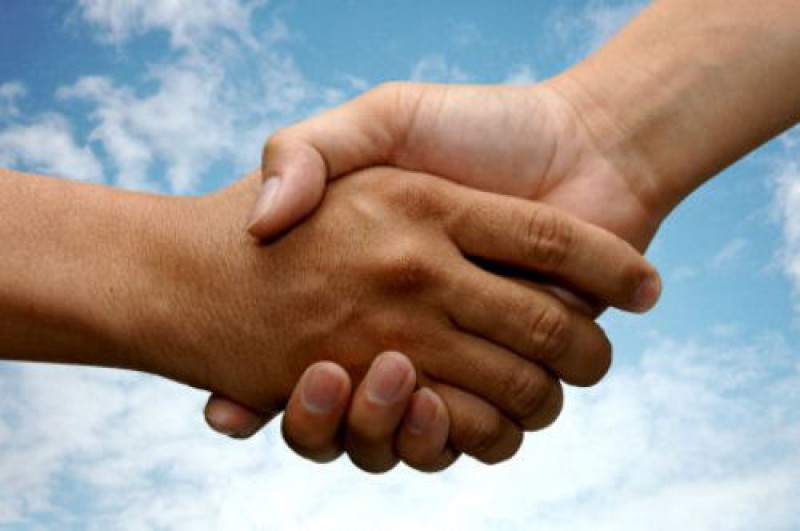 Если вам в школу идти неохота,Если вы в классе боитесь кого-то,Если у вас телефон отобрали,Если у вас что-то взяли, сломали,Если вам гадости наговорили,И вдруг насилие к вам применили,Вышел конфликт с учителями,Стали родители ссориться с вами…Вы в Школьную службу примиренияприходите к нам смело,И мы вам поможем решить ваше дело!!!​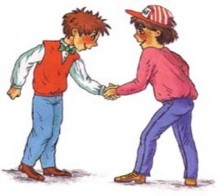 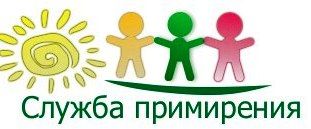 Ситуация в школеСобраны дети из разных социальных слоев, разных национальностей, разных стилей воспитания и т.д., что создает потенциально конфликтную среду, в которой школьники обязаны находиться часть своего времени.Конфликты и криминальные ситуации меняют душу (и  психику) как обидчика, так и жертвы.Никакой ребенок не будет думать об уроке, если у него конфликт или он стал жертвой насилия.Если не происходит работа с чувствами участников конфликта, если не урегулируются настоящие причины конфликта, если участниками не осознаются негативные последствия конфликта, то конфликт остается нерешенным.  И, скорее всего, возникнет вновь.Конфликт травмирует душу и психику, как обидчика, так и жертвы.Типичные способы реагирования  школы на конфликты и мелкие криминальные ситуацииАдминистративно-карательныйНаправление к психологу/соц. педагогуПередача в органы детского самоуправленияСкрытые конфликты     Что общего у этих способов?власть (взрослые),физическая сила,психологическое давление    Существует другой способ, разрешения конфликта, это альтернативный способ!Альтернативный способ:Встреча людей за СТОЛОМ ПЕРЕГОВОРОВ, где они смогут сами:Обсудить последствия конфликта и избавиться от негативных эмоций;Сами найти устраивающее всех решения;Понять, как избежать повторения конфликта в будущем.Могут ли стороны, находящиеся в сильной стрессовой ситуации,  испытывающие сильные эмоции страха, обиды, ненависти, предубеждения друг по отношению к другу  и т.д. говорить конструктивно? Вряд ли.  Поэтому им нужен  Нейтральный посредник (Медиатор).Ведущий примирительной встречи (медиатор)В равной степени поддерживает участников, организует конструктивный диалогНе  судит, не защищает, не поучает, не жалеет и т.п.Способствует тому, чтобы обидчик возместил причиненный вред.Медиатор организует примирительную встречу только при добровольном участии обеих сторон  и в интересах сторон. Для этого он предварительно встречается с  каждым из участников отдельно.Программа примирения состоит из:Предварительной встречи с каждой из сторон, на которой ведущий помогает избавиться от негативных переживаний, рассмотреть разные пути выхода из ситуации, предлагает медиацию и спрашивает согласия на участие в примирительной встречеПримирительной встречи, на которой стороны обмениваются своим видением ситуации и рассказывают о своих переживаниях, между ними  происходят восстановительные действия.  Далее обсуждается вопрос решения конфликта, заглаживания вреда и как избежать повторения подобного  в будущем.Реабилитационной программы (если требуется)Работа службы примиренияНаправлена на помощь ученикам школы в мирном разрешении конфликтов. Программа примирения могут проводиться службой только при добровольном участии всех сторон конфликта. Задача состоит в том, чтобы – помочь самим спокойно разрешить свой конфликт.1принцип   Конфликт должен быть решен его непосредственными участниками, поскольку только они смогут найти лучшее решение. И если они приняли на себя ответственность за решение, то наверняка его выполнят и больше не попадут в подобную ситуацию.2 принципВ качестве ведущих примирительной встречи (нейтрального посредника) работают подростки, поскольку у них наиболее тесный контакт со сверстниками. Взрослым подростки часто не доверяют или боятся прослыть «стукачами».3 принципНавыки, полученные ведущими в ходе проведения примирительной встречи, по качеству превосходят любые искусственные ситуации на тренинге и понадобятся подросткам в их жизни. Поэтому чем больше из них освоят деятельность ведущего, — тем лучше.Персональный состав и медиаторы службы примирения нашей школы: Руководитель: Меджидова А.А. – социальный педагог Заместитель: Шерипова Аминат Рашидовна – социальный педагог Медиаторы:Абдусаламов Заирбек - 11 а кл.Муртузалиева Эльмира - 11 а кл.Гасанов Идрис- 9 а кл.Султанбеков Рамазан – 9 а кл.Муртазаева Бикаба – 9 б клХалирбагинова Саният – 9 б кл.Исмаилова Муминат - 10 аПотребности человека, с которыми работает школьная программа медиации: - восстановить чувство собственной безопасности;- получить возмещение ущерба;- получить ответы на вопросы: «Почему данная ситуация произошла именно со мной?»;- изложить свою точку зрения на произошедшее;- убедиться, что никто не будет мстить;- конфиденциальное разрешение конфликта;- избавление от клеймения и отвержения, стремление вернуться в общество;- исправление сложившейся ситуации;- стремление «не стать врагами»;- желание донести до другой стороны свое мнение, свою позицию.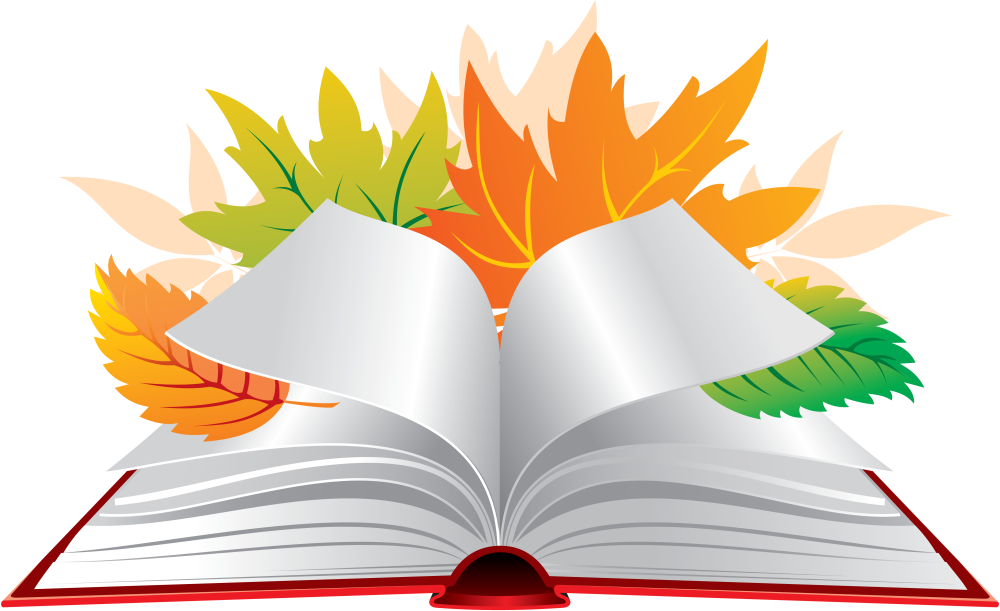 